COSTA DORADA APPLICATION FORM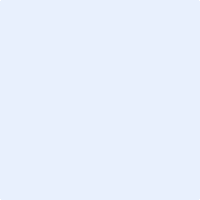 Name and Surname: Haga clic aquí para escribir texto.Date of birth: Haga clic aquí para escribir texto.Place of birth (city and country): Haga clic aquí para escribir texto.Home Address: Haga clic aquí para escribir texto.Email address: Haga clic aquí para escribir texto.Telephone number: Haga clic aquí para escribir texto.Polish passport number: Haga clic aquí para escribir texto.Polish ID number: Haga clic aquí para escribir texto.NIE number Haga clic aquí para escribir texto.Is it still valid? Elija un elemento.Secondary school: Haga clic aquí para escribir texto.Current studies:Haga clic aquí para escribir texto.LANGUAGES: ENGLISH years of learning: Elija un elemento. speaking Elija un elemento. listening  Elija un elemento. SPANISH years of learning: Elija un elemento. speaking Elija un elemento. listening  Elija un elemento.RUSSIAN years of learning: Elija un elemento. speaking Elija un elemento. listening  Elija un elemento.GERMAN years of learning: Elija un elemento. speaking Elija un elemento. listening  Elija un elemento.ITALIAN years of learning: Elija un elemento. speaking Elija un elemento. listening  Elija un elemento. OTHER Haga clic aquí para escribir texto.years of learning: Elija un elemento. speaking Elija un elemento. listening  Elija un elemento.PROFESSIONAL EXPERIENCEDates Haga clic aquí para escribir texto.  City /country Haga clic aquí para escribir texto.Name of the institution Haga clic aquí para escribir texto.  Post occupied Haga clic aquí para escribir texto.Dates Haga clic aquí para escribir texto.  City /country Haga clic aquí para escribir texto.Name of the institution Haga clic aquí para escribir texto.  Post occupied Haga clic aquí para escribir texto.Dates Haga clic aquí para escribir texto.  City /country Haga clic aquí para escribir texto.Name of the institution Haga clic aquí para escribir texto.  Post occupied Haga clic aquí para escribir texto.FORMER INTERNSHIPSDates Haga clic aquí para escribir texto.  City /country Haga clic aquí para escribir texto.Name of the institution Haga clic aquí para escribir texto.  Responsibilities  Haga clic aquí para escribir texto.Dates Haga clic aquí para escribir texto.  City /country Haga clic aquí para escribir texto.Name of the institution Haga clic aquí para escribir texto.  Responsibilities  Haga clic aquí para escribir texto. Dates Haga clic aquí para escribir texto.  City /country Haga clic aquí para escribir texto.Name of the institution Haga clic aquí para escribir texto.  Responsibilities  Haga clic aquí para escribir texto.CURRENT INTERNSHIP: Erasmus Why do you want to come to Costa Dorada: Haga clic aquí para escribir texto.The preferable length of your stay: from Elija un elemento.to Elija un elemento.Do you have any preferences as for the people you want to be placed with: Name Haga clic aquí para escribir texto.surnameHaga clic aquí para escribir texto.Name Haga clic aquí para escribir texto.surnameHaga clic aquí para escribir texto.Other comments: Haga clic aquí para escribir texto.